Муниципальное бюджетное дошкольное образовательное учреждение                          «Детский сад общеразвивающего вида № 15»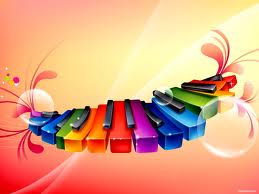 Проект«Использование функциональной музыки в образовательно – воспитательном процессе ДОУ» Составила:      				 				 Селивирова  Марина Геннадьевна                                     воспитатель			 Стома 			 Елена Николаевна			 педагог - психолог Участники проекта:   	 воспитанники 	 старшей группы  г. Братск 2015г.«Использование функциональной музыки в образовательно – воспитательном процессе ДОУ»Вид проекта: педагогический, долгосрочный.Тип проекта: исследовательский, практико – ориентированный.Продолжительность проекта: декабрь – февраль  2014 – 2015 уч. годаСоциальная значимость проекта: проект направлен на создание благоприятного эмоционального фона, психологического комфорта и на сохранение здоровья воспитанников.Участники проекта: педагоги и воспитанники старшей группыАктуальность проектаСоциальная ситуация нестабильности, быстрый темп жизни и другие факторы заставляют ребенка реагировать на реальность тревогой и переживаниями, а нарушения в поведении у детей наблюдаются уже в дошкольном возрасте. Следовательно, возникает необходимость поиска в работе с дошкольниками методов системного характера, влияющих не только на отдельные психические процессы, но и на личностные структуры в целом. Одним из таких методов является внедрение музыки в режимные моменты как средство гармонизации и развития психики, оздоровления личности ребенка.Воздействуя на нравственное и эстетическое развитие ребенка, музыка является ценностной основой воспитательной системы в условиях дошкольного образовательного учреждения, а музыкальное сопровождение режимных моментов помогает эффективной работе	 педагогов. 
             К сожалению, музыкальная деятельность в детском саду чаще ограничивается традиционными видами организации детей. Хотелось бы, чтобы музыка не заканчивалась на пороге музыкального зала, а звучала на протяжении всего дня, обогащая эмоциональную сферу ребенка новыми 	впечатлениями. 
             Изучая работы С. Фадеевой, С. Богдановой, И. Стародубцевой, мы пришли к выводу, что именно фоновая музыка может стать сопутствующим элементом всей жизни ребенка в детском саду. Обоснование значимости проекта	Проблема координации деятельности всех участников образовательного процесса и поиск путей ее решения не теряют актуальности. Что может стать важнейшим фактором наиболее эффективной организации жизнедеятельности детей? Уверены, музыка!	Почему именно функциональная музыка? Функциональная музыка – это музыка, звучащая «вторым планом», без установки на осознанное восприятие, на занятиях и в свободной деятельности. Насыщение жизни ребенка музыкой, расширение и обогащение опыта ее восприятия происходит благодаря непроизвольному накоплению музыкальных впечатлений.	На практике педагоги дошкольного учреждения редко используют музыку для повышения эффективности воспитательно-образовательного процесса. Это вызвано рядом причин не только объективного (недостаточная оснащенность звукопроигрывающим оборудованием), но и субъективного характера (трудоемкость процесса подбора музыкальных произведений, отсутствие опыта и соответствующих умений).Гипотеза проекта	Включение функциональной музыки в повседневную жизнь детского коллектива позволит повысить качество воспитательно – образовательного процесса в группе.Особенности проекта	Музыка является системообразующим фактором жизнедеятельности детей.Цель проекта	Гармоничное воздействие на личность ребенка через непроизвольное накопление музыкальных впечатлений посредством координации деятельности всех участников образовательного процесса.Задачи проектаСпособствовать созданию благоприятного эмоционального фона, психологического комфорта и сохранению здоровья детей.Развивать воображение, познавательную активность детей в процессе их творческой деятельности.Повысить качество усвоения знаний через активацию мыслительной деятельности.Создавать новые условия образовательной среды, позволяющие использовать функциональную музыку в течение всего дня.Предполагаемые результатыДля педагогов:повышение уровня компетентности в музыкальной деятельности;инновационные изменения в организации воспитательно – образовательного процесса;творческое использование фоновой музыки в разных видах детской деятельности.Для воспитанников:повышение качества усвоения знаний во время непосредственно – образовательной деятельности;появления интереса к музыкальной культуре;активизация эмоциональной отзывчивости в самостоятельной деятельности;проявление творческого самовыражения.Этапы работы над проектомСписок использованной литературы: Еременко Е.В. Музыкотерапия в повседневной жизни / Дошкольная педагогика № 4 (31) / 2006. Е. И. Юдина «Первые уроки музыки и творчества» С. И. Бекина, Т. П. Ломова, Е. Н. Соковнина « Музыка и движение»Фадеева С. «Фоновая музыка в жизни детского сада». Журнал «Дошкольное воспитание» №6, 2007годПрезентация проекта «Использование функциональной музыки в образовательно – воспитательном процессе ДОУ»Социальная ситуация нестабильности, быстрый темп жизни и другие факторы заставляют ребенка реагировать на реальность тревогой и переживаниями, а нарушения в поведении у детей наблюдаются уже в дошкольном возрасте. Следовательно, возникает необходимость поиска в работе с дошкольниками методов системного характера, влияющих не только на отдельные психические процессы, но и на личностные структуры в целом. Одним из таких методов является внедрение музыки в режимные моменты как средство гармонизации и развития психики, оздоровления личности ребенка.Музыка достаточно широко используется в дошкольных образовательных учреждениях как средство воспитания и обучения детей. Она постоянно звучит на музыкальных занятиях, во время развлечений, праздников, в самостоятельной музыкальной деятельности детей. Однако этим не исчерпываются ее возможности.Возможно ли расширить рамки использования музыки в режиме дошкольного учреждения?Воздействуя на нравственное и эстетическое развитие ребенка, музыка является ценностной основой воспитательной системы в условиях дошкольного образовательного учреждения, а музыкальное сопровождение режимных моментов помогает эффективной работе педагогов.Музыка в детском саду должна сопровождать детей в течение всего дня. Слушая хорошую музыку в хорошем исполнении, дети испытывают состояние наслаждения, восхищения. У них формируются первоначальные ценностные ориентации – способность ценить красоту жизни. Восприятие музыки способствует общему психофизическому эмоциональному развитию, а также гармонично воздействует на личность ребенка.Один из вариантов использования потенциала музыкального искусства связан с функциональной музыкой – музыкой, звучащей «вторым планом», без установки на осознанное восприятие на занятиях и в свободной деятельности. Насыщение детской жизнедеятельности музыкой, расширение и обогащение опыта ее восприятия, происходят благодаря непроизвольному накоплению музыкальных впечатлений. В результате наблюдений за детьми, я заметила, что при включении музыки во время подготовки ко сну, дети лучше и быстрее засыпают и спят более спокойно. Отсюда я сделала выводы, что музыка повышает эффективность воспитательного процесса. Поэтому считаю использование данной разработки особенно актуальной.Предположив, что включение функциональной музыки в повседневную жизнь детского коллектива позволит повысить качество воспитательно – образовательного процесса в группе, обозначила цель: гармоничное воздействие на личность ребенка через непроизвольное накопление музыкальных впечатлений посредством координации деятельности всех участников образовательного процесса.Задачи проектаСпособствовать созданию благоприятного эмоционального фона, психологического комфорта и сохранению здоровья детей.Развивать воображение, познавательную активность детей в процессе их творческой деятельности.Повысить качество усвоения знаний через активацию мыслительной деятельности.Создавать новые условия образовательной среды, позволяющие использовать функциональную музыку в течение всего дня.Также были определены  предполагаемые результаты для педагогов группы и воспитанников.Проект был реализован в 3 этапа:1–й этап: подготовительный.2–й этап: практический (реализация намеченных планов).3-й этап: заключительный (подведение итогов и внедрение данного проекта в деятельность всех групп ДОУ)На подготовительном этапе были определены участники проекта, их роль в достижении предполагаемых результатов.	Задачи подготовительного этапа носили диагностический, исследовательский характер. Оценить степень активности восприятия музыки детьми на занятиях.Проанализировать состояние условий для использования фоновой музыки в режимных моментах детского сада.В результате анализа состояния развивающей среды было предложено подобрать фонотеку функциональной музыки, состоящей из классической музыки. Почему была выбрана именно классическая музыка? Многочисленные исследования в разных странах подтверждают, что классическая музыка не только гармонизирует психологическое состояние ребенка любого возраста, но и даже способствует развитию творческих способностей, творческого воображения, а через него - восприятия разных сторон жизни, а также  внимания и интеллекта, помогает раскрытию внутреннего потенциала, коммуникабельности и даже развитию речи.Подводя итог подготовительного этапа, был сделан вывод, что использование функциональной музыки является одним из доступных и эффективных методов психолого-педагогического воздействия на ребенка в условиях нашего образовательного учреждения и помогает решать многие задачи воспитательно-образовательного процесса. Более трудоемким, но и самым плодотворным, на мой взгляд, является второй этап - практический.Задача: обеспечить применение практических методов использования функциональной  музыки в повседневной жизни дошкольника.Грамотное использование музыки на занятиях и в режимных моментах не только помогает поднять настроение, оптимизировать деятельность всех систем организма, улучшить функционирование высших нервных процессов, но и позволяет повысить эффективность работы образовательной деятельности. Учитываем, что маленькие дети воспринимают информацию непосредственно. Подбираемый материал основан на том, что ребенку знакомо, но является новым в изложении педагога. Важно только окружить ребенка музыкой, погрузить в мир сказки, фантазии, творчества. Регулярное использование музыки при проведении режимных моментов приводит к тому (и это я считаю одним из результатов), что дети, самостоятельно реагируя на смену мелодии, определяют момент перехода от одного вида деятельности к другому. Например, засыпание, подъем, релаксация и т.д. При этом происходит переключение внимания на приятный для слухового восприятия раздражитель и достигается состояние психологического комфорта.На заключительном этапе проекта важно было оценить: какова же роль функциональной музыки? Принесла ли она желаемые результаты?Исследуя воспитательно-образовательный процесс, я пришла к выводу:Большое значение имеет не только обучение, но и стихийное накопление опыта восприятия, интонационного запаса.Функциональная  музыка незаменима при переключении внимания во время изучения трудного учебного материала, для предупреждения усталости и утомления.Психологическая и физическая разрядка, которая наступает во время звучания функциональной  музыки, служит для создания эмоционального комфорта в течение всего дня.Апробирование данного проекта завершилось, и мы видим его результаты: повышение качества воспитательно-образовательного процесса, о котором свидетельствует сравнительный анализ степени активности восприятия музыки детьми в режимных моментах.музыка стала не редким гостем, а постоянным спутником жизни ребенка в детском саду.разработаны методические рекомендации для воспитателей и родителей;подобрана фонотека классической музыки.Таким образом, функциональная музыка стала важнейшим компонентом системы музыкального воспитания в нашем дошкольном учреждении. Примерный перечень музыкальных произведений Включение музыки в образовательную деятельность. 
Примерное расписание звучания фоновой музыки в режимных моментахМетодическая работаРабота с детьми1 этап – подготовительный(декабрь )1 этап – подготовительный(декабрь )Проанализировать состояние условий для использования функциональной музыки в режимных моментах группы.Составление оптимального репертуара для музыкального фона, соответствующего физиологическим особенностям детей.Изучение теоретической, методической литературы по данному направлениюОценить степень активности восприятия музыки детьми в режимных моментах2 этап – практический(январь – 1 и 2 неделя февраля )2 этап – практический(январь – 1 и 2 неделя февраля )Разработать методические рекомендации по использованию функциональной музыки.Составить примерный репертуар функциональной музыки в соответствии с ее назначениемВключение функциональной  музыки 
в различные режимные моменты.Рассматривание иллюстраций, плакатов, книг, наглядных пособий по музыкальной тематике.Просмотр телевизионных видеороликов "Мир животных", "Вальс цветов", "Времена года".3 этап – заключительный(3 – 4 неделя февраля )3 этап – заключительный(3 – 4 неделя февраля )Обобщение опыта работы по реализации проекта на Совете педагогов.Провести сравнительный анализ степени активности восприятия музыки детьми в режимных моментах.Музыка для утреннего подъемаМузыка, настраивающая на занятияМузыка перед сномПросыпательная музыкаА. Дворжак. "Славянский танец № 2".Ф. Лист. "Венгерские рапсодии".В.-А. Моцарт. "Маленькая ночная серенада".Л. Бетховен. Увертюра 
"Эгмонт".Б. Монти. "Чардаш".Э. Григ. "Утро".И.-С. Бах. "Шутка".И. Брамс. "Венгерский танец № 7".И. Штраус. "Весенние голоса".Ф. Шопен. "Прелюдии"А. Вивальди. "Времена года".С. Прокофьев. "Марш".И.-С. Бах. «Ария».П.И. Чайковский. "Времена года".Ф. Шуберт. "Музыкальный момент".В.-А. Моцарт. "Гроза".В.-А. Моцарт. Симфония № 40.Д. Шостакович. Прелюдия и фуга фа минорФ. Шуберт. "Вечерняя серенада".И. Брамс. "Вальс № 3".К. Дебюсси. "Облака".А.П. Бородин. "Ноктюрн" из струнного квартета.К.-В. Глюк. "Мелодия".К.-В. Глюк. Мелодия из оперы "Орфей и Эвридика".В.-А. Моцарт. "Реквием".Ш.-К. Сен-Санс. "Карнавал животных".Р. Шуман. "Детские сцены", "Грезы".Г.-Ф. Гендель. "Музыка на воде"П.И. Чайковский. "Вальс цветов".Л. Бетховен. Увертюра "Эгмонд".Ф. Шопен. "Прелюдия 1, опус 28".П.И. Чайковский. "Шестая симфония", 3-я часть.М.И. Глинка. "Камаринская".В.-А. Моцарт. "Турецкое рондо"Форма восприятия музыкиНепосредственно образовательная 
деятельностьСодержание деятельности 
педагогаАктивнаяПознание;игровая;музыкально-художественная;двигательная;коммуникативнаяПедагог намеренно обращает внимание ребенка на звучание музыки, ее образно-эмоциональное содержание, средства выразительности (мелодия, темп, ритм и др.)ПассивнаяТрудовая;познание;продуктивная;восприятие художественной литературы;коммуникативнаяПедагог использует музыку как фон 
к основной деятельности,музыка звучит негромко, как бы 
на втором планеВремя звучанияРежимные моментыПреобладающий 
эмоциональный фон7:30–8:00Утренний приемРадостно-спокойный8:40–9:00Настрой на занятияУверенный, активный12:20–12:40Подготовка ко снуУмиротворенный, нежный15:00–15:15ПодъемСпокойный, оптимистично-просветленный